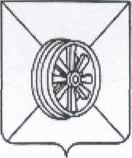 ПОСТАНОВЛЕНИЕАДМИНИСТРАЦИИГРЯЗИНСКОГО МУНИЦИПАЛЬНОГО РАЙОНА ЛИПЕЦКОЙ ОБЛАСТИ_______________                                        г. Грязи                                 ________________О внесении изменений в постановление администрации Грязинского муниципального района от 26.05.2014 года № 1525 «Об утверждении правил осуществления ведомственного контроля в сфере закупок для обеспечения муниципальных нужд Грязинского муниципального района»В соответствии с Постановлением Правительства РФ от 27.07.2019 N 973 "О внесении изменений в некоторые акты Правительства Российской Федерации и признании утратившим силу отдельных решений Правительства Российской Федерации", администрация Грязинского муниципального районаПОСТАНОВЛЯЕТ:          1. Внести в постановление администрации Грязинского муниципального района от 26.05.2014 года № 1525 «Об утверждении правил осуществления ведомственного контроля в сфере закупок для обеспечения муниципальных нужд Грязинского муниципального района» следующие изменения:в приложение к постановлению в пункт 3 Правил осуществления ведомственного контроля в сфере закупок для обеспечения муниципальных нужд Грязинского муниципального района»: 1) подпункты "г" и "д" изложить в следующей редакции:"г) правильности определения и обоснования начальной (максимальной) цены контракта, цены контракта, заключаемого с единственным поставщиком (подрядчиком, исполнителем), начальной цены единицы товара, работы, услуги, начальной суммы цен единиц товара, работы, услуги;д) соответствия информации об идентификационных кодах закупок и непревышения объема финансового обеспечения для осуществления данных закупок информации, содержащейся в планах-графиках закупок, извещениях об осуществлении закупок, протоколах определения поставщиков (подрядчиков, исполнителей), условиях проектов контрактов, направленных участниками закупок, с которыми заключаются контракты, реестре контрактов, заключенных заказчиками";2) подпункт "е" признать утратившим силу;3) подпункт "и" признать утратившим силу.              2. Контроль за исполнением настоящего постановления возложить на первого зам. главы администрации Грязинского муниципального района Попова В.В.            3. Постановление вступает в силу после его официального опубликования.Глава администрацииГрязинского муниципальногорайона               				                                  	    Рощупкин В.Т.Муратова И. Н.2-24-30Вносит:Начальник управления финансов                                            И.Н. МуратоваСогласовано:Начальник аналитико-правового отдела                             Л.В. БолдыреваУправляющий делами                                                          И.В. Зелененко 